Please refer to the position advertisement and JDF for the qualification requirements of this position.You are required to provide a copy of your degree certificate and academic transcript with your application as evidence that your qualification has been confirmed.Your qualifications and associated documentation will be reviewed to ensure you are eligible to meet the tertiary qualification requirements for the position. OVERSEAS QUALIFICATION ASSESSMENTIf you have an Overseas Qualification this must be assessed to compare the level of studies undertaken with the Australian Qualifications Framework level of studies. For more information, please contact the Overseas Qualifications Unit, Department of Training and Workforce Development either by 
Phone: + 61 8 9224 6500 or Email: oqu@dtwd.wa.gov.auATTACHMENTS: 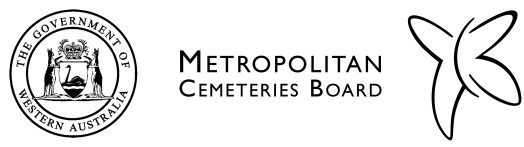 Metropolitan Cemeteries BoardQualification Declaration FormPOSITION DETAILS POSITION DETAILS POSITION Reference NoTITLEPERSONAL DETAILSPERSONAL DETAILSSURNAME (block letters) Mr    Mrs    Ms    Miss    Dr Mr    Mrs    Ms    Miss    DrOTHER NAMESPREFERRED NAMEPREFERRED NAMEQUALIFICATION DETAILSQUALIFICATION DETAILSQUALIFICATION TITLEQUALIFICATION COMPLETED      Yes               NoQUALIFICATION COMPLETED      Yes               NoEDUCATIONAL INSTITUTION WHERE QUALIFICATION OBTAINEDDATE QUALIFICATION ISSUEDDATE QUALIFICATION ISSUEDSECOND QUALIFICATION DETAILS (optional)SECOND QUALIFICATION DETAILS (optional)QUALIFICATION TITLEQUALIFICATION COMPLETED      Yes               NoQUALIFICATION COMPLETED      Yes               NoEDUCATIONAL INSTITUTION WHERE QUALIFICATION OBTAINEDDATE QUALIFICATION ISSUEDDATE QUALIFICATION ISSUEDIF YOUR DEGREE WAS COMPLETED IN A NON-AUSTRALIAN INSTUTION, HAS AN OVERSEAS QUALIFICATION ASSESSMENT (OQU) BEEN COMPLETED?      Yes               NoIF YES, PLEASE ATTACH THE PROOF OF VALIDATION BY THE OVERSEAS QUALIFICATIONS UNIT, DEPARTMENT OF TRAINING AND WORKFORCE DEVELOPMENT.IF YES, PLEASE ATTACH THE PROOF OF VALIDATION BY THE OVERSEAS QUALIFICATIONS UNIT, DEPARTMENT OF TRAINING AND WORKFORCE DEVELOPMENT.  Degree Certificate Academic Transcript  Unit Outline/Descriptors (not required for Social Work or Psychology Qualifications)  Overseas Qualification Assessment (if applicable)